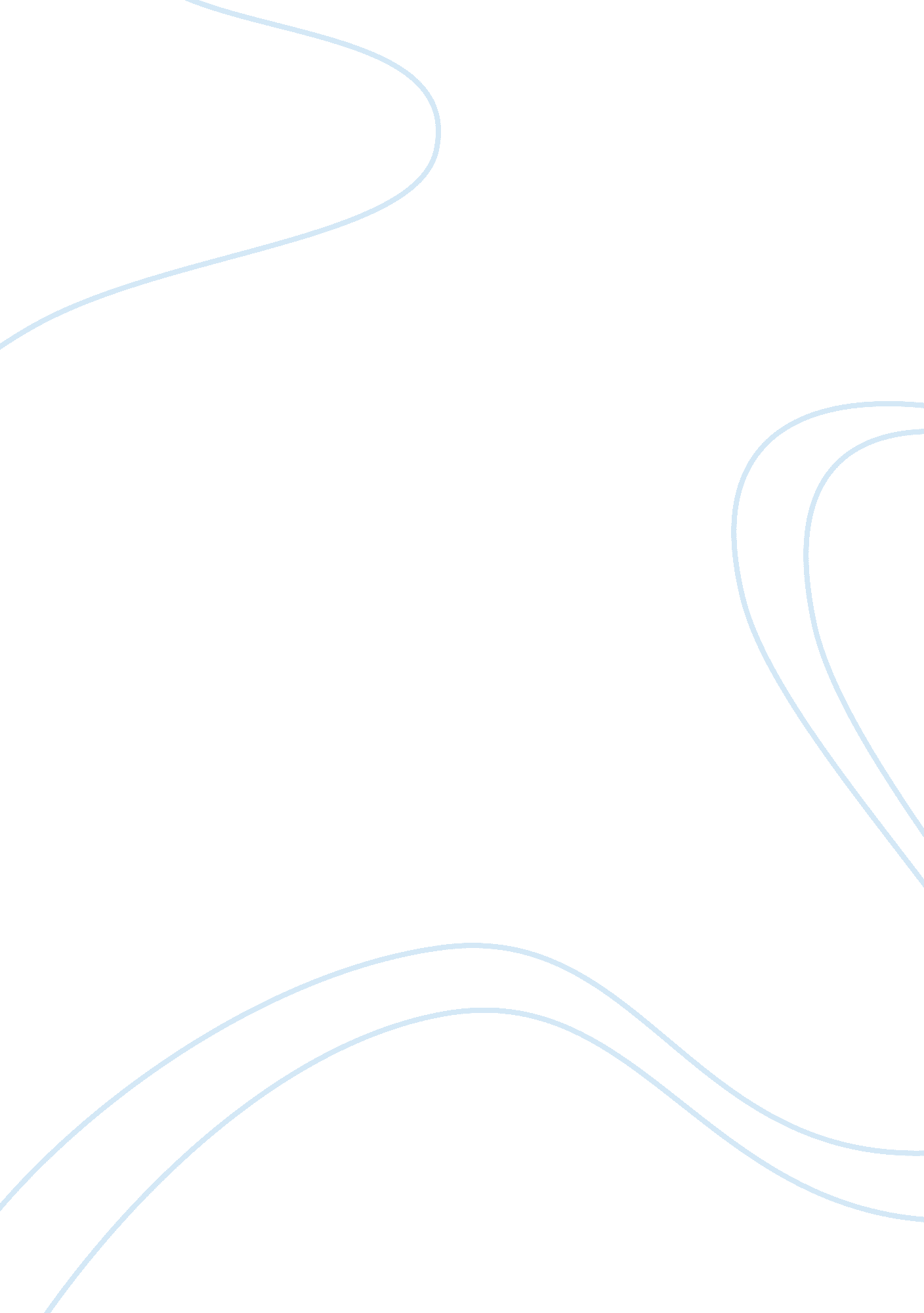 God-fearing christian cringe essayEnvironment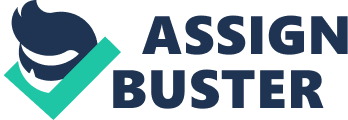 To be effective Christians we must daily live by the commandment of God, and reclaim the purity that our environment was created to be. In Berry Wendell “ In Distrust of Movements” it is stated, “ People in movements too readily learn to deny others the rights and privileges they demand for themselves (peg. 331, Par 6). ” This becomes a key statement in Parry’s argument on single-issue movements failing. However, the idea that movement will fail is valid on the basis of individuals blowing them out of proportion, but completely omitting oneself from the equation does little to solve the problem. If one does not try one can not succeed. The key to this issue is not to remove oneself from the goal of improvement, but to improve oneself in their way of thinking. One must set boundaries in their movement, and constantly evaluate the message that is given. We have to constantly evaluate what we are doing and what the best way to effectively produce a better outcome would be. The main idea is to do what you can and hope others will follow your lead (berry Wendell). When an individual thinks of the environment they may think of smog, forestation, or even extreme industrial movement. The first idea that comes to mind on the issue of the environment focuses more on the side of deforestation. The fact that, “ 12 million hectares of Forrest are cleared annually (http:// www. Botany. USC. AC. AZ/infects/facts/deforestation. HTML)”, is enough to cause any God fearing Christian to cringe. It is a understood fact that the trees cleared create amazing amenities for people. However, it demonstrates the selfishness and greed of humanity. The truth is we do not absolutely need every amenity we daily take for ranted. When an individual becomes more obsessed with comfort rather than the true purpose we are here for we become destructive by nature. The true mission we are placed on this earth is to spread the salvation message (Matthew 28: 16-20). Rather, we are caught up through our sinful state and become destructive of Gods blessings. How do we begin to change our environment back to the way God intended it to be? It all starts with a subtle change in who we are. We must begin to evaluate our own lives first, and think of the things we are extremely wasteful of. Once an individual has come to the realization that they are in-fact a part of the destruction of our world; then and only then can a change take place. Many times when someone realizes a change needs to take place they tend to go over board on the issue. We must realize the only person we can actually change is ourselves. We must practice what we preach before we can begin recruiting others to our cause. Once we have made the changes necessary in our way of living; we should pause and thank God for helping us to change from our foolish ways. The next concept would be to set mandarins for our cause. Many times when we attempt something our pride begins to swell, causing oneself to become self righteous. We have to set clear understandable goals in which we can relay to others. Without clear directive any interpretation can take place causing the movement to rapidly divert it’s coarse. A major component to any movements success has been through well guided leadership. Leaders of a movement should constantly evaluate the temperament of the movements followers. The key to remember is that we tend to Ever off track of here we want to be, and create separate causes. In Odder to be successful we must focus on peacefully and biblically creating the environment God has created for His people. The destruction we have created in our environment may not effect the generation of today, but will eventually take it’s toll and leave no hope for future generations. Jesus tells his followers to “ Love your neighbor as yourself (Matthew 22: 39). ” Although, He was speaking of the man or woman beside you. Jesus also was speaking of all humanity past, present , and future. The bible is filled with commands to care for the minion in which we were placed in charged. So why is it we as believers tend to so often neglect these simple commands given to us? As followers of Jesus Christ it is our mandate to support and to care for the environment. We have so rapidly decreased our concern for the blessing of God, but wonder why God does not hear the cries of heart. We must daily thank God for the blessings in which he has freely given us, and strive to preserve them. This will be when we are truly and honestly thankful for the blessings of God and God will begin to pour out more blessings on and in our lives. 